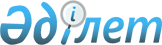 О признании утратившими силу некоторых приказов Министра финансов Республики КазахстанПриказ Министра финансов Республики Казахстан от 20 мая 2016 года № 242

      В целях приведения в соответствии с законами Республики Казахстан от 6 апреля 2016 года «О правовых актах» и от 27 ноября 2000 года «Об административных процедурах» ПРИКАЗЫВАЮ:



      1. Признать утратившими силу некоторые приказы Министра финансов Республики Казахстан согласно приложению к настоящему приказу.



      2. Департаменту юридической службы Министерства финансов Республики Казахстан (Адилханов М.Б.) в установленном законодательством порядке обеспечить:

      1) в недельный срок со дня его подписания направить копию настоящего приказа в Министерство юстиции Республики Казахстан;

      2) официальное опубликование настоящего приказа в информационно - правовой системе «Әділет» и размещение на интернет-ресурсе Министерства финансов Республики Казахстан.



      3. Настоящий приказ вступает в силу со дня его подписания.      Министр финансов

      Республики Казахстан                       Б.Султанов

Приложение        

к приказу Министра финансов

Республики Казахстан   

20 мая 2016 года №242    

Перечень утративших силу некоторых приказов

Министра финансов Республики Казахстан

      1. Приказ Министра финансов Республики Казахстан от 19 мая 2015 года № 309 «О Регламенте Министерства финансов Республики Казахстан» (зарегистрирован в Министерстве юстиции Республики Казахстан 30 июня 2015 года № 11486).



      2. Приказ Министра финансов Республики Казахстан от 27 октября  2015 года № 548 «О внесении изменений и дополнений в приказ Министра финансов Республики Казахстан от 19 мая 2015 года № 309 «О Регламенте Министерства финансов Республики Казахстан» (зарегистрировав в Реестре государственной регистрации нормативных правовых актов под № 12325, опубликованный в информационно-правовой системе «Әділет» 14 декабря 2015 года).



      3. Приказ Министра финансов Республики Казахстан от 8 февраля 2016 года № 51 «О внесении изменений в приказ Министра финансов Республики Казахстан от 19 мая 2015 года № 309 «О Регламенте Министерства финансов Республики Казахстан» (зарегистрирован в Реестре государственной регистрации нормативных правовых актов под № 13414).
					© 2012. РГП на ПХВ «Институт законодательства и правовой информации Республики Казахстан» Министерства юстиции Республики Казахстан
				